И.о. главы Местной администрации МО Васильевский                                                                          		        И.Л. Бирюк	      Приложение № 1к постановлениюМестной администрации внутригородского муниципального образования Санкт-Петербурга муниципальный  округ Васильевскийот «24» сентября 2019 № 68Ведомственная целевая программавнутригородского муниципального образования Санкт-Петербурга муниципальный округ Васильевский «Организация  и проведение мероприятий по сохранению и развитию местных традиций и обрядов»   на 2019 годПаспорт программыПриложение к ведомственной целевой программеПеречень мероприятийк ведомственной целевой  программевнутригородского муниципального образования Санкт-Петербурга муниципальный округ Васильевский«Организация и проведение мероприятий по сохранению и развитию местных традиций и обрядов» на  2019 годПриложение № 2к постановлениюМестной администрации внутригородского муниципального образования Санкт-Петербурга муниципальный  округ Васильевскийот «24» сентября 2019 № 68Ведомственная целевая программавнутригородского муниципального образования Санкт-Петербурга муниципальный округ Васильевский «Организация  и проведение местных  и участие в организации и проведении  городских  праздничных  и  иных зрелищных мероприятий»   на 2019 годПаспорт программыПриложение к ведомственной целевой программеПеречень мероприятийк ведомственной целевой программе внутригородского муниципального образования Санкт-Петербурга муниципальный округ Васильевский «Организация и проведение местных и участие в  организации и проведении городских праздничных  и иных зрелищных мероприятий» на 2019 годПриложение № 3к постановлениюМестной администрации внутригородского муниципального образования Санкт-Петербурга муниципальный  округ Васильевскийот «24» сентября 2019 № 68Ведомственная целевая программа внутригородского муниципального образования Санкт-Петербурга муниципальный округ Васильевский «Учреждение печатного средства массовой информации для опубликования муниципальных правовых актов, обсуждения проектов муниципальных правовых актов по вопросам местного значения, доведения до сведения жителей муниципального образования официальной информации о социально-экономическом и культурном развитии муниципального образования, о развитии его общественной инфраструктуры и иной официальной информации» на 2019 годПаспорт программыПриложение к ведомственной целевой программеПеречень мероприятий к ведомственной целевой программевнутригородского муниципального образования Санкт-Петербурга муниципальный округ Васильевский«Учреждение печатного средства массовой информации для опубликования муниципальных правовых актов, обсуждения проектов муниципальных правовых актов по вопросам местного значения, доведения до сведения жителей муниципального образования официальной информации о социально-экономическом и культурном развитии муниципального образования, о развитии его общественной инфраструктуры и иной официальной информации» на 2019 годПриложение 4к постановлениюМестной администрации внутригородского муниципального образования Санкт-Петербурга муниципальный  округ Васильевскийот «24» сентября 2019 № 68Ведомственная целевая программавнутригородского муниципального образования Санкт-Петербургамуниципальный округ Васильевский«Благоустройство территорий муниципального образования» на  2019 годПаспорт программыПеречень адресных программ внутригородского муниципального образования Санкт-Петербурга муниципальный округ ВасильевскийАдресная программа на текущий ремонт придомовых территорий и дворовых территорий, включая проезды и въезды, пешеходные дорожки внутригородского муниципального образования Санкт-Петербурга муниципальный округ Васильевский на 2019 год.Ремонта асфальтобетона картами на внутридворовых территориях внутригородского муниципального образования Санкт-Петербурга муниципальный округ Васильевский на 2019 год.Адресная программа по ремонту газонных ограждений на территории муниципального округа Васильевский на 2019 год.Адресная программа демонтажа и установки малых архитектурных форм на внутридворовых территориях внутригородского муниципального образования Санкт-Петербурга муниципальный округ Васильевский на 2019 год.Адресная программа по благоустройству территории муниципального образования, связанному с обеспечением санитарного благополучия населения на территории муниципального образования (субботник) на 2019 год.Адресная программа по содержанию территорий муниципального образования (уборка) на 2019 год.Адресная программа по содержанию территории зелёных насаждений общего пользования местного значения МО Васильевский (уход) на 2019 год.  Адресная программа организации работ по компенсационному озеленению территорий внутригородского муниципального образования Санкт-Петербурга муниципальный округ Васильевский на 2019 год.Адресная программа по проведению санитарных рубок, удалению аварийных деревьев, больных деревьев и кустарников в отношении зеленых насаждений общего пользования местного значения на 2019 год.Адресная программа по озеленению территорий зеленых насаждений общего пользования местного значения МО Васильевский (цветочное оформление – однолетники в цветники) на 2019 год. Адресная программа по озеленению территорий зеленых насаждений общего пользования местного значения МО Васильевский (цветочное оформление – однолетники в вазонах) на 2019 год.Адресная программа по озеленению территорий зелёных насаждений общего пользования местного значения МО Васильевский (посадка декоративных растений в альпинарий) на 2019 год.Адресная программа по содержанию детских песочниц на территории внутригородского муниципального образования Санкт-Петербурга муниципальный округ Васильевский на 2019 год.Адресная программа по ремонту и демонтажу детского игрового и спортивного оборудования внутригородского муниципального образования Санкт-Петербурга муниципальный округ Васильевский на 2019 год.Адресная программа по озеленению территорий зелёных насаждений общего пользования местного значения МО Васильевский (вьющиеся) на 2019 год. Адресная программа по озеленению территорий зелёных насаждений общего пользования местного значения МО Васильевский (цветочное оформление - многолетники) на 2019 год.Адресная программа по озеленению территорий зеленых насаждений общего пользования местного значения МО Васильевский (кустарники в живую изгородь) на 2019 год.Адресная программа по озеленению территорий зеленых насаждений общего пользования местного значения МО Васильевский (кустарники в живую изгородь) на 2019 год.Адресная программа по озеленению территорий зеленых насаждений общего пользования местного значения МО Васильевский (ремонт газона) на 2019 год.Адресная программа по благоустройству территорий МО Васильевский (прочие работы и услуги) на 2019 год.Приложение № 4 к программеАдресная программадемонтажа и установки малых архитектурных форм на внутридворовых территориях внутригородского муниципального образования Санкт-Петербурга муниципальный округ Васильевский на 2019 годПриложение № 14 к программеАдресная программапо ремонту и демонтажу детского игрового и спортивного оборудования на территории внутригородского муниципального образования Санкт-Петербурга муниципальный округ Васильевский на 2019 годПримечание:До выполнения работ окрашиваемые поверхности необходимо матировать. Применять эмаль для окраски деревянных поверхностей предназначенную для наружных работ, тип ПФ-115Приложение № 20 к программеАдресная программапо благоустройству территорий МО Васильевский (прочие работы и услуги) на 2019 год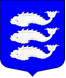 Местная администрация внутригородского муниципального образованияСАНКТ-ПЕТЕРБУРГАмуниципальный округ Васильевский_____________________________________________________________________________ПОСТАНОВЛЕНИЕМестная администрация внутригородского муниципального образованияСАНКТ-ПЕТЕРБУРГАмуниципальный округ Васильевский_____________________________________________________________________________ПОСТАНОВЛЕНИЕМестная администрация внутригородского муниципального образованияСАНКТ-ПЕТЕРБУРГАмуниципальный округ Васильевский_____________________________________________________________________________ПОСТАНОВЛЕНИЕМестная администрация внутригородского муниципального образованияСАНКТ-ПЕТЕРБУРГАмуниципальный округ Васильевский_____________________________________________________________________________ПОСТАНОВЛЕНИЕСанкт-Петербург№ 68№ 6824 сентября  2019 годаО внесении изменений в постановление Местной администрации внутригородского муниципальногообразования Санкт-Петербурга муниципальный округ Васильевский от 01.10.2018 года № 93 «Об утверждении ведомственных целевых программ и планов непрограммных направлений деятельности внутригородского муниципального образования Санкт-Петербурга муниципальный округ Васильевский на 2019 год»О внесении изменений в постановление Местной администрации внутригородского муниципальногообразования Санкт-Петербурга муниципальный округ Васильевский от 01.10.2018 года № 93 «Об утверждении ведомственных целевых программ и планов непрограммных направлений деятельности внутригородского муниципального образования Санкт-Петербурга муниципальный округ Васильевский на 2019 год»              На основании Закона Санкт-Петербурга от 23.09.2009 № 420-79 «Об организации местного самоуправления в Санкт-Петербурге», Устава внутригородского муниципального образования Санкт-Петербурга муниципальный округ Васильевский, в соответствии с Положением «О бюджетном процессе внутригородского муниципального образования Санкт-Петербурга муниципальный округ Васильевский, гл. 9 Положения о порядке составления проекта бюджета муниципального образования муниципальный округ Васильевский Санкт-Петербурга, Местная администрация внутригородского муниципального образования Санкт-Петербурга муниципальный округ Васильевский              На основании Закона Санкт-Петербурга от 23.09.2009 № 420-79 «Об организации местного самоуправления в Санкт-Петербурге», Устава внутригородского муниципального образования Санкт-Петербурга муниципальный округ Васильевский, в соответствии с Положением «О бюджетном процессе внутригородского муниципального образования Санкт-Петербурга муниципальный округ Васильевский, гл. 9 Положения о порядке составления проекта бюджета муниципального образования муниципальный округ Васильевский Санкт-Петербурга, Местная администрация внутригородского муниципального образования Санкт-Петербурга муниципальный округ Васильевский              На основании Закона Санкт-Петербурга от 23.09.2009 № 420-79 «Об организации местного самоуправления в Санкт-Петербурге», Устава внутригородского муниципального образования Санкт-Петербурга муниципальный округ Васильевский, в соответствии с Положением «О бюджетном процессе внутригородского муниципального образования Санкт-Петербурга муниципальный округ Васильевский, гл. 9 Положения о порядке составления проекта бюджета муниципального образования муниципальный округ Васильевский Санкт-Петербурга, Местная администрация внутригородского муниципального образования Санкт-Петербурга муниципальный округ Васильевский              На основании Закона Санкт-Петербурга от 23.09.2009 № 420-79 «Об организации местного самоуправления в Санкт-Петербурге», Устава внутригородского муниципального образования Санкт-Петербурга муниципальный округ Васильевский, в соответствии с Положением «О бюджетном процессе внутригородского муниципального образования Санкт-Петербурга муниципальный округ Васильевский, гл. 9 Положения о порядке составления проекта бюджета муниципального образования муниципальный округ Васильевский Санкт-Петербурга, Местная администрация внутригородского муниципального образования Санкт-Петербурга муниципальный округ ВасильевскийПОСТАНОВЛЯЕТ:ПОСТАНОВЛЯЕТ:ПОСТАНОВЛЯЕТ:ПОСТАНОВЛЯЕТ:Внести изменения в ведомственную целевую программу внутригородского муниципального образования Санкт-Петербурга муниципальный округ Васильевский «Организация и проведение мероприятий по сохранению и развитию местных традиций и обрядов» на 2019 год, утвержденную Постановлением от 01.10.2018  №93, изложив приложение №19 и перечень мероприятий к данной ведомственной целевой программе внутригородского муниципального образования Санкт-Петербурга муниципальный округ Васильевский  в новой редакции,  согласно приложению 1 к настоящему постановлению.Внести изменения в ведомственную целевую программу внутригородского муниципального образования Санкт-Петербурга муниципальный округ Васильевский «Организация и проведение местных и участие в  организации и проведении городских праздничных  и иных зрелищных мероприятий» на 2019 год, утвержденную Постановлением от 01.10.2018  №93, изложив приложение №17 и перечень мероприятий к данной ведомственной целевой программе внутригородского муниципального образования Санкт-Петербурга муниципальный округ Васильевский  в новой редакции,  согласно приложению 2 к настоящему постановлению.Внести изменения в ведомственную целевую программу внутригородского муниципального образования Санкт-Петербурга муниципальный округ Васильевский «Учреждение печатного средства массовой информации для опубликования муниципальных правовых актов, обсуждения проектов муниципальных правовых актов по вопросам местного значения, доведения до сведения жителей муниципального образования официальной информации о социально-экономическом и культурном развитии муниципального образования, о развитии его общественной инфраструктуры и иной официальной информации» на 2019 год, утвержденную Постановлением от 01.10.2018  №93, изложив приложение №21 и перечень мероприятий к данной ведомственной целевой программе внутригородского муниципального образования Санкт-Петербурга муниципальный округ Васильевский  в новой редакции,  согласно приложению 3 к настоящему постановлению.Внести изменения в ведомственную целевую программу внутригородского муниципального образования Санкт-Петербурга муниципальный округ Васильевский «Благоустройство территорий муниципального образования» на 2019 год, утвержденную Постановлением от 01.10.2018  №93, изложив приложение №7, приложение № 4,14,20 к программе в новой редакции, согласно приложению 4 к настоящему постановлению.Контроль за исполнением настоящего постановления оставляю за собой.Внести изменения в ведомственную целевую программу внутригородского муниципального образования Санкт-Петербурга муниципальный округ Васильевский «Организация и проведение мероприятий по сохранению и развитию местных традиций и обрядов» на 2019 год, утвержденную Постановлением от 01.10.2018  №93, изложив приложение №19 и перечень мероприятий к данной ведомственной целевой программе внутригородского муниципального образования Санкт-Петербурга муниципальный округ Васильевский  в новой редакции,  согласно приложению 1 к настоящему постановлению.Внести изменения в ведомственную целевую программу внутригородского муниципального образования Санкт-Петербурга муниципальный округ Васильевский «Организация и проведение местных и участие в  организации и проведении городских праздничных  и иных зрелищных мероприятий» на 2019 год, утвержденную Постановлением от 01.10.2018  №93, изложив приложение №17 и перечень мероприятий к данной ведомственной целевой программе внутригородского муниципального образования Санкт-Петербурга муниципальный округ Васильевский  в новой редакции,  согласно приложению 2 к настоящему постановлению.Внести изменения в ведомственную целевую программу внутригородского муниципального образования Санкт-Петербурга муниципальный округ Васильевский «Учреждение печатного средства массовой информации для опубликования муниципальных правовых актов, обсуждения проектов муниципальных правовых актов по вопросам местного значения, доведения до сведения жителей муниципального образования официальной информации о социально-экономическом и культурном развитии муниципального образования, о развитии его общественной инфраструктуры и иной официальной информации» на 2019 год, утвержденную Постановлением от 01.10.2018  №93, изложив приложение №21 и перечень мероприятий к данной ведомственной целевой программе внутригородского муниципального образования Санкт-Петербурга муниципальный округ Васильевский  в новой редакции,  согласно приложению 3 к настоящему постановлению.Внести изменения в ведомственную целевую программу внутригородского муниципального образования Санкт-Петербурга муниципальный округ Васильевский «Благоустройство территорий муниципального образования» на 2019 год, утвержденную Постановлением от 01.10.2018  №93, изложив приложение №7, приложение № 4,14,20 к программе в новой редакции, согласно приложению 4 к настоящему постановлению.Контроль за исполнением настоящего постановления оставляю за собой.Внести изменения в ведомственную целевую программу внутригородского муниципального образования Санкт-Петербурга муниципальный округ Васильевский «Организация и проведение мероприятий по сохранению и развитию местных традиций и обрядов» на 2019 год, утвержденную Постановлением от 01.10.2018  №93, изложив приложение №19 и перечень мероприятий к данной ведомственной целевой программе внутригородского муниципального образования Санкт-Петербурга муниципальный округ Васильевский  в новой редакции,  согласно приложению 1 к настоящему постановлению.Внести изменения в ведомственную целевую программу внутригородского муниципального образования Санкт-Петербурга муниципальный округ Васильевский «Организация и проведение местных и участие в  организации и проведении городских праздничных  и иных зрелищных мероприятий» на 2019 год, утвержденную Постановлением от 01.10.2018  №93, изложив приложение №17 и перечень мероприятий к данной ведомственной целевой программе внутригородского муниципального образования Санкт-Петербурга муниципальный округ Васильевский  в новой редакции,  согласно приложению 2 к настоящему постановлению.Внести изменения в ведомственную целевую программу внутригородского муниципального образования Санкт-Петербурга муниципальный округ Васильевский «Учреждение печатного средства массовой информации для опубликования муниципальных правовых актов, обсуждения проектов муниципальных правовых актов по вопросам местного значения, доведения до сведения жителей муниципального образования официальной информации о социально-экономическом и культурном развитии муниципального образования, о развитии его общественной инфраструктуры и иной официальной информации» на 2019 год, утвержденную Постановлением от 01.10.2018  №93, изложив приложение №21 и перечень мероприятий к данной ведомственной целевой программе внутригородского муниципального образования Санкт-Петербурга муниципальный округ Васильевский  в новой редакции,  согласно приложению 3 к настоящему постановлению.Внести изменения в ведомственную целевую программу внутригородского муниципального образования Санкт-Петербурга муниципальный округ Васильевский «Благоустройство территорий муниципального образования» на 2019 год, утвержденную Постановлением от 01.10.2018  №93, изложив приложение №7, приложение № 4,14,20 к программе в новой редакции, согласно приложению 4 к настоящему постановлению.Контроль за исполнением настоящего постановления оставляю за собой.Внести изменения в ведомственную целевую программу внутригородского муниципального образования Санкт-Петербурга муниципальный округ Васильевский «Организация и проведение мероприятий по сохранению и развитию местных традиций и обрядов» на 2019 год, утвержденную Постановлением от 01.10.2018  №93, изложив приложение №19 и перечень мероприятий к данной ведомственной целевой программе внутригородского муниципального образования Санкт-Петербурга муниципальный округ Васильевский  в новой редакции,  согласно приложению 1 к настоящему постановлению.Внести изменения в ведомственную целевую программу внутригородского муниципального образования Санкт-Петербурга муниципальный округ Васильевский «Организация и проведение местных и участие в  организации и проведении городских праздничных  и иных зрелищных мероприятий» на 2019 год, утвержденную Постановлением от 01.10.2018  №93, изложив приложение №17 и перечень мероприятий к данной ведомственной целевой программе внутригородского муниципального образования Санкт-Петербурга муниципальный округ Васильевский  в новой редакции,  согласно приложению 2 к настоящему постановлению.Внести изменения в ведомственную целевую программу внутригородского муниципального образования Санкт-Петербурга муниципальный округ Васильевский «Учреждение печатного средства массовой информации для опубликования муниципальных правовых актов, обсуждения проектов муниципальных правовых актов по вопросам местного значения, доведения до сведения жителей муниципального образования официальной информации о социально-экономическом и культурном развитии муниципального образования, о развитии его общественной инфраструктуры и иной официальной информации» на 2019 год, утвержденную Постановлением от 01.10.2018  №93, изложив приложение №21 и перечень мероприятий к данной ведомственной целевой программе внутригородского муниципального образования Санкт-Петербурга муниципальный округ Васильевский  в новой редакции,  согласно приложению 3 к настоящему постановлению.Внести изменения в ведомственную целевую программу внутригородского муниципального образования Санкт-Петербурга муниципальный округ Васильевский «Благоустройство территорий муниципального образования» на 2019 год, утвержденную Постановлением от 01.10.2018  №93, изложив приложение №7, приложение № 4,14,20 к программе в новой редакции, согласно приложению 4 к настоящему постановлению.Контроль за исполнением настоящего постановления оставляю за собой.1. Наименование программы«Организация  и проведение мероприятий по сохранению и развитию местных традиций и обрядов» (далее – Программа).2.Основание для разработки программыЗакон Санкт-Петербурга «Об организации местного самоуправления в Санкт-Петербурге» от 23.09.2009 № 420-79 (Гл.3, ст.10, п.2, пп.5), Устав МО Васильевский (Гл.2, ст.5, п.2, пп.32), Положение об организации  и проведении мероприятий по сохранению и развитию местных традиций и обрядов, утвержденное Постановлением Местной администрации МО Васильевский от 30.09.2015 № 933. Реализуемый вопрос местного значения«Организация  и проведение мероприятий по сохранению и развитию местных традиций и обрядов»4. Основные разработчики программыМестная администрация внутригородского муниципального образования Санкт-Петербурга муниципальный округ Васильевский5. Исполнители программыОрганизационный отдел Местной администрации МО Васильевский; организации, привлекаемые по результатам конкурентных закупок, проводимых в рамках федерального закона от 05.04.2013 N 44-ФЗ "О контрактной системе в сфере закупок товаров, работ, услуг для обеспечения государственных и муниципальных нужд".6. Цели и задачи программыПривлечение жителей муниципального образования к участию в мероприятиях по сохранению и развитию традиций и обрядов в  формах и видах, определенных Положением об организации  и  проведении мероприятий по сохранению и развитию местных традиций и обрядов для жителей муниципального образования;Определение круга мероприятий для различных групп населения;Поступательное увеличение числа жителей различных категорий, участвующих в мероприятиях муниципального образования;Создание благоприятных условий, обеспечивающих развитие нравственного, духовного и культурного потенциала различных групп населения7. Срок реализации программыПрограмма реализуется в 2019  календарном году.  Сроки реализации определяются перечнем мероприятий согласно приложения № 1к Программе.8. Источники финансирования программыПрограмма реализуется за счет средств бюджета внутригородского муниципального образования Санкт-Петербурга муниципальный округ Васильевский9. Объем финансирования (в тыс. рублей)2 737,0 (два миллиона семьсот тридцать семь тысяч рублейрублей)10. Ожидаемые результаты от реализации программыПривлечение максимального количества жителей муниципального образования различных слоев населения к участию в мероприятиях по сохранению и развитию традиций и обрядов; Создание благоприятных условий, обеспечивающих развитие нравственного, духовного и культурного потенциала различных групп населения;Сохранение и развитие общероссийских и местных традиций и обрядов на территории муниципального образования11. Система контроля над исполнением программыКонтроль за реализацией программы осуществляется Местной администрацией внутригородского муниципального образования Санкт-Петербурга муниципальный округ Васильевский№ п/пНаименование местных традиций и обрядовКлассификация закупаемых услуг, работ, товаровКоличествоПланируемое количество участниковКатегория участниковЦена за единицу,  тыс. руб.Объем финансирования, тыс. руб.Объем финансирования, тыс. руб.Срок проведения1«День юбиляров», торжественное поздравление жителей МО Васильевский  с днем рождения (с 70-летием и старше 70 лет), поздравление жителей МО Васильевский с днем свадьбы (50, 55, 60, 65, 70 лет)Услуги по организации и проведениюпоздравления юбиляров12(мероприятий)336 (28 человек/ 1 мероприятиежители МО Васильевский32,0297,6  297,6  1- 4-й кварталИтого по пункту297,6297,62«День полного снятия блокады Ленинграда»2.1.  Услуги по организации и проведению концерта1500жители МО Васильевский187,6187,6187,61-й квартал2«День полного снятия блокады Ленинграда»2.2. Приобретение подарочных сертификатов( пластиковых карт) ЖБЛ.473473ЖБЛ МО Васильевский  1,0473,0473,01-й квартал2«День полного снятия блокады Ленинграда»2.3 Приобретение поздравительных листовок для ЖБЛ 10001000жители МО Васильевский  0,01212,012,01-й кварталИтого по пункту672,6672,63«Васильевские блины»Услуги по организации и проведению уличногопраздничного мероприятия1300жители МО Васильевский299,3299,3299,31-й кварталИтого по пункту299,34«День освобождения узников фашистских лагерей»4.1. Приобретение подарков бывшим узникам фашистских концлагерей300300жители МО Васильевский1,0981,098321.51-й кварталИтого по пункту321,55Торжественно-траурная церемония возложения венков Участие в торжественно-траурной церемонии возложения веков на Смоленском мемориальном кладбище к Дню Победы100100жители МО ВасильевскийБез финансирования2-й кварталИтого по пункту0,06«Поздравление рожденных на Васильевском острове» Услуги по организации и проведению поздравления рожденных на Васильевском острове2140жители МО Васильевский220,0220,0440,02-й и 4-й кварталИтого по пункту440,07«Быть отцом – это гордость»Услуги по организации и проведению уличногомероприятия1300жители МО Васильевский200,0200,0200,02-й квартал Итого по пункту200,08«Лучший двор МО Васильевский»Услуги по организации и проведению уличногомероприятия1300жители МО Васильевский150,0150,0150,04-й кварталИтого по пункту150,09«Люблю тебя, район родной»9.1 Услуги по организации и проведению мероприятия1400жители МО Васильевский350,0350,0350,03-й квартал9«Люблю тебя, район родной»9.2 Разработка, подготовка к выпуску и изготовление программы мероприятия400400жители МО Васильевский0,0150,0156,02-й кварталИтого по пункту356,0Итого:27371. Наименование программы«Организация  и проведение местных и участие в организации и проведении городских праздничных  и иных зрелищных мероприятий» (далее – Программа).2.Основание для разработки программыЗакон Санкт-Петербурга «Об организации местного самоуправления в Санкт-Петербурге» от 23.09.2009 № 420-79 (Гл.3, ст.10, п.2, пп.4), Устав МО Васильевский (Гл.2, ст.5, п.2, пп.31), Положение об организации  и проведении местных и участие в организации и проведении городских праздничных  и иных зрелищных мероприятий, утвержденное Постановлением главы Местной администрации МО Васильевский № 94 от 30.09.2015.3. Реализуемый вопрос местного значения«Организация  и проведение местных и участие в организации и проведении городских праздничных  и иных зрелищных мероприятий».4. Основные разработчики программыМестная администрация внутригородского муниципального образования Санкт-Петербурга муниципальный округ Васильевский5. Исполнители программыОрганизационный отдел Местной администрации МО Васильевский; организации, привлекаемые по результатам конкурентных закупок, проводимых в рамках федерального закона от 05.04.2013 N 44-ФЗ "О контрактной системе в сфере закупок товаров, работ, услуг для обеспечения государственных и муниципальных нужд".6. Цели и задачи программыПривлечение максимального количества жителей муниципального образования к участию в  местных, городских  праздничных и иных зрелищных мероприятиях;Определение круга мероприятий для различных групп населения;Поступательное увеличение числа жителей различных категорий, участвующих в мероприятиях муниципального образования;Создание благоприятных условий, обеспечивающих развитие нравственного, духовного и культурного потенциала различных групп населения7. Срок реализации программыПрограмма реализуется в 2019  календарном году.  Сроки реализации определяются перечнем мероприятий согласно приложению № 1к Программе.8. Источники финансирования программыПрограмма реализуется за счет средств бюджета внутригородского муниципального образования Санкт-Петербурга муниципальный округ Васильевский9. Объем финансирования (в тыс. рублей)9 710,1 (девять миллионов семьсот десять тысяч сто рублей)10. Ожидаемые результаты от реализации программыПривлечение максимального количества жителей муниципального образования различных слоев населения к участию в  местных, городских  праздничных и иных зрелищных мероприятиях; Создание благоприятных условий, обеспечивающих развитие нравственного, духовного и культурного потенциала различных групп населения11. Система контроля над исполнением программыКонтроль за реализацией программы осуществляется Местной администрацией внутригородского муниципального образования Санкт-Петербурга муниципальный округ Васильевский№ п/пНаименование местного праздникаНаименование местного праздникаКлассификация закупаемых услуг, работ, товаровКоличествоПланируемое количество участниковКатегория участниковЦена за единицу (тыс. руб.)Объем финансирования (тыс. руб.)Срок проведения1«Весны»«Весны»1.1. Услуги по организации и проведению праздничного концерта для женщин, проживающих на территории МО Васильевский 1500жители МО Васильевский342,0342,01-й квартал1«Весны»«Весны»1.2 Приобретение цветов для поздравления почетных женщин МО Васильевский11жители МО Васильевский1,51,51-й квартал1«Весны»«Весны»1.2 Приобретение цветов для поздравления почетных женщин МО Васильевский44жители МО Васильевский1,04,01-й кварталИтого по пунктуИтого по пункту347,52«Вместе с народом - вместе со страной»«Вместе с народом - вместе со страной»2.1 Разработка, подготовка к выпуску и печать брошюры «Итоги работы МО Васильевский 2016 -2018 г.» 30003000жители МО Васильевский0,02163,04-й квартал2«Вместе с народом - вместе со страной»«Вместе с народом - вместе со страной»2.2 Разработка, изготовление нагрудных значков МО Васильевский300300жители МО Васильевский0,2472,02-й квартал2«Вместе с народом - вместе со страной»«Вместе с народом - вместе со страной»2.3 Разработка, подготовка к выпуску и изготовление поздравительных листовок 300300жители МО Васильевский0,0154,52-й кварталИтого по пунктуИтого по пункту139,53«Мир, Труд, Май»«Мир, Труд, Май»3.1 Участие в торжественной демонстрации 1100жители МО Васильевский0,0без финансирования2-й квартал3«Мир, Труд, Май»«Мир, Труд, Май»3.2 Приобретение подарочных коробок конфет для жителей МО Васильевский 250250жители МО Васильевский0,250,02-й кварталИтого по пунктуИтого по пункту50,04«Этих дней не смолкнет слава»«Этих дней не смолкнет слава»4.1. Приобретение памятных подарков ветеранам ВОв, ЖБЛ, труженикам тыла 700700жители МО Васильевский  1,0716750,12-й квартал4«Этих дней не смолкнет слава»«Этих дней не смолкнет слава»4.2. Услуги по организации и проведению уличной праздничной программы1300жители МО Васильевский  232,5232,52-й квартал4«Этих дней не смолкнет слава»«Этих дней не смолкнет слава»4.3. Раздача нагрудных значков  участникам шествия «Бессмертный полк»5050жители МО ВасильевскийБез финансирования2-й кварталИтого по пунктуИтого по пункту982,65«Последнего звонка»«Последнего звонка»5.1. Участие в мероприятиях, проводимых в ГБОУ МО Васильевский.Вручение грамот и благодарственных писем.1010жители МО ВасильевскийБез финансирования2-й квартал5«Последнего звонка»«Последнего звонка»5.2. Приобретение памятных подарков выпускникам школ МО Васильевский1500жители МО Васильевский0,54270,02-й квартал5«Последнего звонка»«Последнего звонка»5.3 Разработка, подготовка к выпуску и изготовление поздравительных плакатов для выпускников5050жители МО Васильевский0,210,02-й кварталИтого по пунктуИтого по пункту280,06«Планета детства» «Планета детства» 6.1 Услуги по организации и проведению уличного праздника для детей МО Васильевский. 1300жители МО Васильевский200,0200,02-й квартал6«Планета детства» «Планета детства» 6.2 Разработка, подготовка к выпуску, печать и распространение программы уличного праздничного мероприятия300300жители МО Васильевский0,0154,52-й кварталИтого по пунктуИтого по пункту204,577«Люби свою Родину7.1. Услуги  по организации и проведению праздничного концерта на палубе прогулочного теплохода 150жители МО Васильевский190,0190,02-й квартал77«Люби свою Родину7.2 Приобретение памятных подарков жителям МО Васильевский20002000жители МО Васильевский0,462924,02-й квартал77«Люби свою Родину7.3 Разработка, подготовка к выпуску и изготовление поздравительных листовок20002000жители МО Васильевский0,01530,02-й кварталИтого по пунктуИтого по пункту1144,08«Все, что важно для тебя – это дружная семья»«Все, что важно для тебя – это дружная семья»9.1. Услуги по организации и проведению праздничного концерта на палубе прогулочного теплохода150жители МО Васильевский150,0150,03-й кварталИтого по пунктуИтого по пункту150,09«Морская отвага»«Морская отвага»Участье в праздничном мероприятии, посвященном Дню Военно-Морского флота России.Вручение грамот и благодарственных писем 100100жители МО ВасильевскийБез финансирования3-й кварталИтого по пунктуИтого по пункту0,010«Триколора»«Триколора»11.1. Участие в праздничном мероприятии, посвященном Дню государственного флага России100100жители МО ВасильевскийБез финансирования3-й квартал10«Триколора»«Триколора»11.2. Изготовление видеоматериала о государственном флаге России и трансляция его в сети телевещания Местной администрации 11жители МО ВасильевскийБез финансирования3-й квартал10«Триколора»«Триколора»11.3 Услуги по организации и проведению праздничного концерта1500жители МО Васильевский570,0570,03-й квартал10«Триколора»«Триколора»11.4 Разработка, подготовка к выпуску, печать и распространение программы праздничного концерта500500жители МО Васильевский0,0157,52-й кварталИтого по пунктуИтого по пункту577,512«Здравствуй школа»«Здравствуй школа»12.1.   Приобретение канцелярских наборов для поздравления первоклассников округа с началом учебного года205205жители МО Васильевский0,482,03-й квартал12«Здравствуй школа»«Здравствуй школа»12.2 Услуги по организации и проведению праздничного мероприятия, посвященного Дню знаний1400жители МО Васильевский350,0350,03-й кварталИтого по пунктуИтого по пункту432,013«В знании сила»«В знании сила»Участие в мероприятиях, проводимых в ГБОУ МО Васильевский.Вручение грамот и благодарственных писем.55жители МО ВасильевскийБез финансирования4-й кварталИтого по пунктуИтого по пункту0,014«Спасибо всем учителям»«Спасибо всем учителям»14.1. Участие в мероприятиях, проводимых в ГБОУ МО Васильевский.Вручение грамот и благодарственных писем.жители МО ВасильевскийБез финансирования4-й кварталИтого по пунктуИтого по пункту0,015«Мои года – мое богатство» «Мои года – мое богатство» 15.1. Услуги по организации и проведению праздничного концерта для пожилых людей МО Васильевский 1500жители МО Васильевский 271,3271,34-й квартал15«Мои года – мое богатство» «Мои года – мое богатство» 15.2. Приобретение подарков для пожилых людей МО Васильевский20002000жители МО Васильевский0,446893,03-й кварталИтого по пунктуИтого по пункту1164,316«В единстве наша сила»«В единстве наша сила»16.1Участие в мероприятиях, проводимых в ГБОУ МО Васильевский.Вручение грамот и благодарственных писем.1010жители МО ВасильевскийБез финансирования4-й квартал16«В единстве наша сила»«В единстве наша сила»16.2 Услуги по организации и проведению праздничного концерта, посвященного Дню народного единства 1700жители МО Васильевский500,0500,04-й кварталИтого по пунктуИтого по пункту500,017«Моя любимая мама»«Моя любимая мама»17.1. Услуги по организации и проведению мероприятия 1500жители МО Васильевский450,0450,04-й квартал17«Моя любимая мама»«Моя любимая мама»17.2. Приобретение  подарков матерям МО Васильевский500500жители МО Васильевский0,357178,64-й кварталИтого по пунктуИтого по пункту628,618«День помощи и понимания»«День помощи и понимания»Приобретение подарков для инвалидов, проживающих на территории МО Васильевский300300жители МО Васильевский0,27134,04-й кварталИтого по пунктуИтого по пункту134,019«Елочка гори – праздник нам дари»«Елочка гори – праздник нам дари»19.1. Услуги по организации и проведение детских новогодних утренников (детская новогодняя интермедия)2800 жители МО Васильевский225,0450,04-й квартал19«Елочка гори – праздник нам дари»«Елочка гори – праздник нам дари»19.2. Услуги по организации и проведению детских новогодних утренников (детский новогодний спектакль)2800жители МО Васильевский 225,0450,04-й квартал19«Елочка гори – праздник нам дари»«Елочка гори – праздник нам дари»19.3. Приобретение новогодних подарков для детей25002500жители МО Васильевский0,71786,14-й квартал19«Елочка гори – праздник нам дари»«Елочка гори – праздник нам дари»19.4. Услуги по изготовлению подарков (календарь на 2019 год) для жителей МО Васильевский500500жители МО Васильевский0,2100,04-й кварталИтого по пунктуИтого по пункту2786,120«Последний звонок», «День сотрудника полиции», «Елочка гори», «Здравствуй школа», «Триколор», «Морская отвага», «В единстве наша сила», «Спасибо всем учителям», «Мои года - мое богатство», «Планета детства», «Мир, труд, май», «День помощи и понимания», «Все, что важно для тебя – это дружная семья», «Этих дней не смолкнет слава!», «Вместе с народом - вместе со страной»«Последний звонок», «День сотрудника полиции», «Елочка гори», «Здравствуй школа», «Триколор», «Морская отвага», «В единстве наша сила», «Спасибо всем учителям», «Мои года - мое богатство», «Планета детства», «Мир, труд, май», «День помощи и понимания», «Все, что важно для тебя – это дружная семья», «Этих дней не смолкнет слава!», «Вместе с народом - вместе со страной»Приобретение цветочной продукции для поздравления с праздником166166жители МО Васильевский1,11,493,52-й,3-й,4-й кварталИтого по пунктуИтого по пункту676793,521«Последний звонок», «Здравствуй школа», «День сотрудника полиции», «Елочка гори», «Здравствуй школа», «Триколор», «Морская отвага», « В единстве наша сила», «Спасибо всем учителям», «Мои года- мое богатство», «Планета детства», «Мир, труд, май», «День помощи и понимания», «Все, что важно для тебя – это дружная семья», «Этих дней не смолкнет слава!», «Вместе с народом - вместе со страной»«Последний звонок», «Здравствуй школа», «День сотрудника полиции», «Елочка гори», «Здравствуй школа», «Триколор», «Морская отвага», « В единстве наша сила», «Спасибо всем учителям», «Мои года- мое богатство», «Планета детства», «Мир, труд, май», «День помощи и понимания», «Все, что важно для тебя – это дружная семья», «Этих дней не смолкнет слава!», «Вместе с народом - вместе со страной»Приобретение полиэтиленовых пакетов с символикой1200012000жители МО Васильевский0,00896,0Изготовление 2-й квартал, распространение 2,3,4 кварталыИтого по пунктуИтого по пункту120001200096,0Итого:Итого:9710,19710,11.Наименование программы«Учреждение печатного средства массовой информации для опубликования муниципальных правовых актов, обсуждения проектов муниципальных правовых актов по вопросам местного значения, доведения до сведения жителей муниципального образования официальной информации о социально-экономическом и культурном развитии муниципального образования, о развитии его общественной инфраструктуры и иной официальной информации» (далее – Программа).2.Основание для разработки программы:Федеральный закон от 06.10.2003 г. № 131-ФЗ «Об общих принципах организации местного самоуправления в Российской Федерации», закон РФ «О средствах массовой информации» 27.12.1991 года № 2124-1, Федеральным законом от 27.07.2006 № 149-ФЗ "Об информации, информационных технологиях и о защите информации", Закон Санкт-Петербурга «Об организации местного самоуправлении в Санкт-Петербурге» №  420-79 от 23.09.2009 года (Гл.3, ст.10, п.1, пп.25), Устав МО Васильевский (Гл.2, ст.5, п.2, пп.24), Положение о реализации вопроса местного значения «Учреждение печатного средства массовой информации для опубликования муниципальных правовых актов, обсуждения проектов муниципальных правовых актов по вопросам местного значения, доведения до сведения жителей муниципального образования официальной информации о социально-экономическом и культурном развитии муниципального образования, о развитии его общественной инфраструктуры и иной официальной информации органов местного самоуправления», утвержденное Постановлением Местной администрации внутригородского муниципального образования Санкт-Петербурга муниципальный округ Васильевский от 10.09.2015 № 77.3.Реализуемый вопрос местного значения«Учреждение печатного средства массовой информации для опубликования муниципальных правовых актов, обсуждения проектов муниципальных правовых актов по вопросам местного значения, доведения до сведения жителей муниципального образования официальной информации о социально-экономическом и культурном развитии муниципального образования, о развитии его общественной инфраструктуры и иной официальной информации органов местного самоуправления».4.Разработчик программы:Местная администрация внутригородского муниципального образования Санкт-Петербурга муниципальный округ Васильевский.5.Исполнители программыОрганизационный отдел Местной администрации МО Васильевский; организации, привлекаемые по результатам конкурентных закупок, проводимых в рамках федерального закона от 05.04.2013 N 44-ФЗ "О контрактной системе в сфере закупок товаров, работ, услуг для обеспечения государственных и муниципальных нужд".6.Цели  и задачи программы: Цели  и задачи программы: 6.1.Цели:Повышение эффективности реализации информационной политики органов местного самоуправления МО Васильевский в интересах   жителей муниципального образования.  Установление более тесных взаимоотношений органов местного самоуправления МО Васильевский с населением, организациями округа, а также органами государственной власти района и города.Обеспечение населения округа высокой информированностью о деятельности, вопросах местного значения, полномочиях органов местного самоуправления.Создание условий для достижения гласности, получения объективной информации о состоянии дел в округе и о деятельности органов местного самоуправления.6.2.Задачи:Распространение среди жителей МО Васильевский информации о деятельности Местной администрации по решению вопросов местного значения; работе депутатского корпуса, постоянных депутатских комиссий;освещение нормотворческой деятельности органов местного самоуправления МО Васильевский;доведение до жителей значимой информации от государственных органов власти, правоохранительных органов и иных официальных органов и структур;освещение значимых событий, происходящих на территории Муниципального образования, района, города;опубликование материалов о жителях МО Васильевский, их достижениях и деятельности на благо округа; повышение информативности газеты за счет увеличения количества рубрик, опубликования актуальных правовых обзоров, статистико-аналитических материалов. 7.Срок реализации программыПрограмма реализуется в 2019 календарном году. Сроки реализации отдельных мероприятий, определяются перечнем мероприятий согласно приложению № 1 к ведомственной целевой программе.8.Источники финансирования программыПрограмма реализуется за счет средств бюджета внутригородского муниципального образования Санкт-Петербурга муниципальный округ Васильевский.9.Объем финансирования1 416,0 (Один миллион четыреста шестнадцать тысяч  рублей)10.Ожидаемые результаты реализации программыПовышение уровня активности граждан в решении вопросов местного значения.11.Система контроля над исполнением программыКонтроль за реализацией программы осуществляется местной администрацией внутригородского муниципального образования Санкт-Петербурга муниципальный округ Васильевский.№ п/пНаименование мероприятияУчастники мероприятияКоличествоПланируемоекол-во участниковЦена за единицу,  тыс. руб.Объем финансирования,
тыс. руб.Срок исполнения1.Издание газеты "Муниципальный вестник округа № 8" в количестве 12 номеров тиражом по 10 000 экз. Формат А3, 8 полос, полноцветный. Подготовка материалов номера, верстка, корректура, печать и распространение. Бумага газетная 45 г/м кв.Жители МО Василь-евский12 номеров         120 000100,001 200,00в течение
 года2.Издание спецвыпусков  газеты «Муниципальный вестник округа № 8» в количестве не менее 15 номеров тиражом по 200 экз. Формат А4, общий объем полос-300, печать  бумага 80 гр., цветность 1+1 Жители МО Василь-евский300 полос / от 15 выпусков      3 0000,478143,4в течение
 года3Издание  спецвыпусков  газеты «Муниципальный вестник округа № 8» в количестве 2 номеров, тиражом по 1 000 экз. Формат А4, 16 полос, офсет, печать обложки бумага 250 гр., глянец, 4+4. Печать внутреннего блока - бумага 130 гр., глянец, цветность (4+4). Изготовление оригинал-макета 2-х выпусков. Подготовка информационного наполнения 2-х выпусков, подбор фотоматериалов, разработка оригинал макетов 2-х выпусков, корректура выпусков. Жители МО Василь-евский32 полосы/ 2 выпуска20002,269/ 36, 372,63-4 кварталИтого:Итого:Итого:125 0001 416,01 416,01.Наименование     программы «Благоустройство территорий муниципального образования» (далее по тексту – программа).2. Основание для разработки программы Федеральный закон от 06.11.2003 г. № 131-ФЗ «Об общих принципах организации местного самоуправления в Российской Федерации», Закон Санкт-Петербурга «Об организации местного самоуправлении в Санкт-Петербурге» № 420-79 от 23.09.2009г., Устав МО Васильевский, Положение о реализации вопроса местного значения по осуществлению благоустройства территории внутригородского муниципального образования Санкт-Петербурга муниципальный округ Васильевский, утвержденное Постановлением местной администрации МО Васильевский от 30.09.2015 г. № 98.3. Реализуемый вопрос местного значенияОсуществление благоустройства территории муниципального образования.4.Разработчик программыМуниципальное казенное учреждение «Служба по благоустройству» внутригородского муниципального образования Санкт-Петербурга муниципальный округ Васильевский (далее – МКУ «Служба по благоустройству»).5.Исполнители программы МКУ «Служба по благоустройству»; организации, привлекаемые по результатам конкурентных закупок, проводимых в рамках федерального закона от 05.04.2013 N 44-ФЗ "О контрактной системе в сфере закупок товаров, работ, услуг для обеспечения государственных и муниципальных нужд".6. Цели и задачи программыЦель – создание комплекса мероприятий по улучшению благоустройства придомовых и внутридворовых территорий.Основные задачи:- создание благоприятных условий для проживания жителей МО Васильевский;- сохранение зеленых насаждений;- улучшение качества внутри дворовых проездов и проходов с целью уменьшения травматизма населения;- обеспечение населения физкультурно-оздоровительными, спортивно-техническими, детскими игровыми комплексами;- улучшение санитарного состояния придомовых и внутри дворовых территорий;- улучшение экологического состояния территории. Продвижение к устойчивому развитию на местном уровне благоприятной окружающей среды путем благоустройства территории округа;                          -замена песка в песочницах (в период май-октябрь) для поддержания благоприятной санитарно-эпидемиологической обстановки на территории муниципального образования;-ухоженные газоны;-забота о населении и будущем поколении муниципального образования.7. Срок реализации программыПрограмма реализуется в 2019 календарном году. Сроки реализации отдельных мероприятий программы определяются согласно приложениям № 1 – № 21.8.Источники финансирования программыПрограмма реализуется за счет средств бюджета МО Васильевский.9. Объем финансирования программы 26 646,9 тыс. руб. (Двадцать шесть миллионов шестьсот сорок шесть тысяч девятьсот рублей)10. Ожидаемые результаты от реализации программыРеализация мероприятий, предусмотренных программой, позволит осуществить: -создание условий, обеспечивающих комфортные условия для работы и отдыха населения на территории муниципального образования МО Васильевский;- воспитание любви и уважения жителей к своему городу, соблюдение чистоты и порядка на территории муниципального образования;-привлечение жителей к участию в решении проблем благоустройства;-улучшенный вид газонов, недопущение парковки на газонах автотранспорта.11. Контроль за исполнением программыКонтроль за исполнением программы осуществляется местной администрацией внутригородского муниципального образования Санкт-Петербурга муниципальный округ Васильевский № п/пАдресНаименование вида работОбъем Объем Объем Ед. измЕд. измСтоимость, руб.Стоимость, руб.Стоимость, руб.Стоимость, руб.ПримечаниеПримечание № п/пАдресНаименование вида работОбъем Объем Объем Ед. измЕд. измЕдиницы, руб.Единицы, руб.Всего, руб.Всего, руб.ПримечаниеПримечание14 линия В.О. д.39Демонтаж скамеек666шт.494 900,26494 900,26Работы выполняются в рамках приоритетного проекта «Комфортная городская среда»Работы выполняются в рамках приоритетного проекта «Комфортная городская среда»14 линия В.О. д.39Демонтаж урн333шт.494 900,26494 900,26Работы выполняются в рамках приоритетного проекта «Комфортная городская среда»Работы выполняются в рамках приоритетного проекта «Комфортная городская среда»14 линия В.О. д.39Установка скамеек666шт.494 900,26494 900,26Работы выполняются в рамках приоритетного проекта «Комфортная городская среда»Работы выполняются в рамках приоритетного проекта «Комфортная городская среда»14 линия В.О. д.39Установка урн666шт.494 900,26494 900,26Работы выполняются в рамках приоритетного проекта «Комфортная городская среда»Работы выполняются в рамках приоритетного проекта «Комфортная городская среда»14 линия В.О. д.39Установка Перголы  222шт.494 900,26494 900,26Работы выполняются в рамках приоритетного проекта «Комфортная городская среда»Работы выполняются в рамках приоритетного проекта «Комфортная городская среда»Всего по адресу:Всего по адресу:Всего по адресу:Всего по адресу:Всего по адресу:Всего по адресу:Всего по адресу:Всего по адресу:Всего по адресу:494 900,26494 900,2624 линия В.О. д.45Демонтаж урн444шт.Жалоба на портале «Наш Санкт-Петербург» № 1110758Жалоба на портале «Наш Санкт-Петербург» № 111075824 линия В.О. д.45Демонтаж скамеек45 969,0745 969,07Жалоба на портале «Наш Санкт-Петербург» № 1110758Жалоба на портале «Наш Санкт-Петербург» № 111075824 линия В.О. д.45Установка скамеекL=1960мм B=840 мм H=860 мм222шт.45 969,0745 969,07Парковая скамейка с металлическим основанием С-84 «АВЕН» (16 507,00)Парковая скамейка с металлическим основанием С-84 «АВЕН» (16 507,00)24 линия В.О. д.45Установка урн222шт.45 969,0745 969,07ж/б урны У-118 (L=400 мм B=400 мм H=600 мм) «АВЕН» (2626,00)ж/б урны У-118 (L=400 мм B=400 мм H=600 мм) «АВЕН» (2626,00)Всего по адресу:Всего по адресу:Всего по адресу:Всего по адресу:Всего по адресу:Всего по адресу:Всего по адресу:Всего по адресу:Всего по адресу:45 969,0745 969,0734 линия В.О. д.53Ремонт скамеек555шт.3 276,693 276,69Заменить 5 досок на 4-х скамейках (1доска= 2000 мм х 80 мм х20мм)Заменить 5 досок на 4-х скамейках (1доска= 2000 мм х 80 мм х20мм)34 линия В.О. д.53Покраска скамеек6,46,46,4м23 276,693 276,69Покрасить 4 скамейки (1 скамья= 5 досок, 1 доска =2000мм х 80мм х20)Цвет: коричневыйПокрасить 4 скамейки (1 скамья= 5 досок, 1 доска =2000мм х 80мм х20)Цвет: коричневыйВсего по адресу:Всего по адресу:Всего по адресу:Всего по адресу:Всего по адресу:Всего по адресу:Всего по адресу:Всего по адресу:Всего по адресу:3 276,693 276,694Наб. Макарова д.34/4-я линия В.О. дом 61Перестановка Вазона111шт.127 542,78127 542,78Перенести один вазон с газона на площадку на расстояние 25 п.м. Перенести один вазон с газона на площадку на расстояние 25 п.м. 4Наб. Макарова д.34/4-я линия В.О. дом 61Установка МАФ111шт.127 542,78127 542,78Перенести один вазон с газона на площадку на расстояние 25 п.м. Перенести один вазон с газона на площадку на расстояние 25 п.м. 4Наб. Макарова д.34/4-я линия В.О. дом 61Установка МАФ111шт.127 542,78127 542,78МАФ Буратино (112 290,00) Терра-СВМАФ Буратино (112 290,00) Терра-СВВсего по адресу:Всего по адресу:Всего по адресу:Всего по адресу:Всего по адресу:Всего по адресу:Всего по адресу:Всего по адресу:Всего по адресу:127 542,78127 542,7855 линия В.О. д.56Покраска скамеек 7,27,27,2м21 336,531 336,53Покрасить 2 дивана (1диван = 6 досок, 1 доска =1500мм х 100мм х40мм) и 2скамьи (1 скамья= 6 досок, 1 доска = 1500мм х 100мм х40)Цвет: коричневыйПокрасить 2 дивана (1диван = 6 досок, 1 доска =1500мм х 100мм х40мм) и 2скамьи (1 скамья= 6 досок, 1 доска = 1500мм х 100мм х40)Цвет: коричневыйВсего по адресу:Всего по адресу:Всего по адресу:Всего по адресу:Всего по адресу:Всего по адресу:Всего по адресу:Всего по адресу:Всего по адресу:1 336,531 336,5367 линия В.О. д.56Ремонт скамеек444шт.9 554,209 554,20Замена 5 досок (1 доска= 1500х100х40мм)Замена 5 досок (1 доска= 1500х100х40мм)67 линия В.О. д.56Покраска скамеек16,816,816,8  м29 554,209 554,208 скамеек, 1 1скамья= 7досок, 1 доска= 1500х100х40мм цвет: коричневый8 скамеек, 1 1скамья= 7досок, 1 доска= 1500х100х40мм цвет: коричневый67 линия В.О. д.56Установка вкладыша в урну111шт.9 554,209 554,20Нет 1-го вкладыша в ж/б урне У-118 «АВЕН» (686,00)Нет 1-го вкладыша в ж/б урне У-118 «АВЕН» (686,00)Всего по адресу:Всего по адресу:Всего по адресу:Всего по адресу:Всего по адресу:Всего по адресу:Всего по адресу:Всего по адресу:Всего по адресу:9 554,209 554,2077 линия В.О; д. 72 - 74 Демонтаж урн222шт.9 053,479 053,47Жалоба на портале «Наш Санкт-Петербург» № 1128263 Жалоба на портале «Наш Санкт-Петербург» № 1128263 77 линия В.О; д. 72 - 74 Демонтаж урн222шт.9 053,479 053,471 Урна без вкладыша (разбита)1 Урна без вкладыша (разбита)77 линия В.О; д. 72 - 74 Установка урн222шт.9 053,479 053,47ж/б урны У-118 (L=400 мм B=400 мм H=600 мм) «АВЕН» (2626,00)ж/б урны У-118 (L=400 мм B=400 мм H=600 мм) «АВЕН» (2626,00)77 линия В.О; д. 72 - 74 Покраска скамеек 4,84,84,8м29 053,479 053,47Покрасить 3 скамейки (1 скамья= 5 досок, 1 доска =2000мм х 80мм х20)Цвет: коричневыйПокрасить 3 скамейки (1 скамья= 5 досок, 1 доска =2000мм х 80мм х20)Цвет: коричневыйВсего по адресу:Всего по адресу:Всего по адресу:Всего по адресу:Всего по адресу:Всего по адресу:Всего по адресу:Всего по адресу:Всего по адресу:9 053,479 053,47810 линия, В.О. д.37 Демонтаж скамеек222шт.2 715,092 715,09Оборудование демонтируется так как сквер является ЗНОП городского значенияОборудование демонтируется так как сквер является ЗНОП городского значения810 линия, В.О. д.37 Демонтаж урн222шт.2 715,092 715,09Оборудование демонтируется так как сквер является ЗНОП городского значенияОборудование демонтируется так как сквер является ЗНОП городского значенияВсего по адресу:Всего по адресу:Всего по адресу:Всего по адресу:Всего по адресу:Всего по адресу:Всего по адресу:Всего по адресу:Всего по адресу:2 715,092 715,09910 линия, В.О., д. 51/31 литера АУстановка МАФ111шт.7 062,757 062,75Вазон 1 шт. (ВК-24/2) АВЕН (3014,00)Вазон 1 шт. (ВК-24/2) АВЕН (3014,00)Всего по адресу:Всего по адресу:Всего по адресу:Всего по адресу:Всего по адресу:Всего по адресу:Всего по адресу:Всего по адресу:Всего по адресу:7 062,757 062,751011 линия, В.О., д. 42Установка вставки в урну111шт.1 358,581 358,58Нет 1-го вкладыша в ж/б урне У-118(L=400 мм B=400 мм H=600 мм) «АВЕН» (686,00)Нет 1-го вкладыша в ж/б урне У-118(L=400 мм B=400 мм H=600 мм) «АВЕН» (686,00)Всего по адресу:Всего по адресу:Всего по адресу:Всего по адресу:Всего по адресу:Всего по адресу:Всего по адресу:Всего по адресу:Всего по адресу:1 358,581 358,581112 линия, В.О., д. 43Покраска урн222м2338,54338,54Покрасить две ж/б урны, цвет серыйУ-118(L=400 мм B=400 мм H=600 мм) «АВЕН»Покрасить две ж/б урны, цвет серыйУ-118(L=400 мм B=400 мм H=600 мм) «АВЕН»Всего по адресу:Всего по адресу:Всего по адресу:Всего по адресу:Всего по адресу:Всего по адресу:Всего по адресу:Всего по адресу:Всего по адресу:338,54338,541212 линия, В.О., д. 51Покраска урн2,82,82,8м225 636,7525 636,753 ж/б урны У-118 в граффити, (L=400 мм B=400 мм H=600 мм) «АВЕН» Цвет: серый 3 ж/б урны У-118 в граффити, (L=400 мм B=400 мм H=600 мм) «АВЕН» Цвет: серый 1212 линия, В.О., д. 51Ремонт садово – парковых диванов C-9 АВЕН444шт.25 636,7525 636,75Нет 8 досок + 2 доски сломаны (500мм 50мм х 25мм). Комплект С-9 с крепежом, 10 шт. (1870,00)Нет 8 досок + 2 доски сломаны (500мм 50мм х 25мм). Комплект С-9 с крепежом, 10 шт. (1870,00)1212 линия, В.О., д. 51Покраска садово – парковых диванов13,4413,4413,44м225 636,7525 636,754 сад. – парк. дивана в граффити (1диван = 56 досок, 1 доска = 500мм х 50 мм х25 мм) цвет коричневый4 сад. – парк. дивана в граффити (1диван = 56 досок, 1 доска = 500мм х 50 мм х25 мм) цвет коричневый12Всего по адресу:Всего по адресу:Всего по адресу:Всего по адресу:Всего по адресу:Всего по адресу:Всего по адресу:Всего по адресу:25 636,7525 636,751312 линия, В.О., д. 55Ремонт скамеек111шт.2 614,502 614,50Замена доски (1500мм х100мм х 20мм)Замена доски (1500мм х100мм х 20мм)1312 линия, В.О., д. 55Покраска скамеек8,48,48,4м22 614,502 614,50 Покраска 4-х скамеек (1скамья =7 досок, 1доска= 1500мм х100мм х 20мм, цвет: коричневый Покраска 4-х скамеек (1скамья =7 досок, 1доска= 1500мм х100мм х 20мм, цвет: коричневый1312 линия, В.О., д. 55Покраска урн3,923,923,92м22 614,502 614,507 металлических урн, установленных в резиновом покрытии (1урна= 4 стенки,1-я стенка=0,14м2) цвет: чёрный7 металлических урн, установленных в резиновом покрытии (1урна= 4 стенки,1-я стенка=0,14м2) цвет: чёрный13Всего по адресу:Всего по адресу:Всего по адресу:Всего по адресу:Всего по адресу:Всего по адресу:Всего по адресу:Всего по адресу:2 614,502 614,501413 линия В.О. д.46Установка вкладыша в урну111шт.1 358,581 358,58Нет 1-го вкладыша в ж/б урне У-118 (L=400 мм, B=400 мм, H=600 мм) «АВЕН» (686,00)Нет 1-го вкладыша в ж/б урне У-118 (L=400 мм, B=400 мм, H=600 мм) «АВЕН» (686,00)Всего по адресу:Всего по адресу:Всего по адресу:Всего по адресу:Всего по адресу:Всего по адресу:Всего по адресу:Всего по адресу:Всего по адресу:1 358,581 358,581513 линия В.О. д. 72 Покраска урн111м2169,24169,241 ж/б урна У-118 в граффити (L=400 мм, B=400 мм, H=600 мм) «АВЕН»Цвет: серый1 ж/б урна У-118 в граффити (L=400 мм, B=400 мм, H=600 мм) «АВЕН»Цвет: серый1513 линия В.О. д. 72 Всего по адресу:Всего по адресу:Всего по адресу:Всего по адресу:Всего по адресу:Всего по адресу:Всего по адресу:169,24169,241613 линия В.О; д. 80Демонтаж урн111шт.2 670,822 670,82Сквер не ЗНОП местного значения. Часть сквера в собственностиПеренос по адресу: 14 линия В.О; д.75/43 по заявлению инвалида Никшина Сергея Михайловича 8(906)255-92-70Сквер не ЗНОП местного значения. Часть сквера в собственностиПеренос по адресу: 14 линия В.О; д.75/43 по заявлению инвалида Никшина Сергея Михайловича 8(906)255-92-701613 линия В.О; д. 80Демонтаж вазона111шт.2 670,822 670,82Сквер не ЗНОП местного значения. Часть сквера в собственностиПеренос по адресу: 14 линия В.О; д.75/43 по заявлению инвалида Никшина Сергея Михайловича 8(906)255-92-70Сквер не ЗНОП местного значения. Часть сквера в собственностиПеренос по адресу: 14 линия В.О; д.75/43 по заявлению инвалида Никшина Сергея Михайловича 8(906)255-92-701613 линия В.О; д. 80Перенос скамейки111шт.2 670,822 670,82Сквер не ЗНОП местного значения. Часть сквера в собственностиПеренос по адресу: 14 линия В.О; д.75/43 по заявлению инвалида Никшина Сергея Михайловича 8(906)255-92-70Сквер не ЗНОП местного значения. Часть сквера в собственностиПеренос по адресу: 14 линия В.О; д.75/43 по заявлению инвалида Никшина Сергея Михайловича 8(906)255-92-70Всего по адресу:Всего по адресу:Всего по адресу:Всего по адресу:Всего по адресу:Всего по адресу:Всего по адресу:Всего по адресу:Всего по адресу:2 670,822 670,821714 линия В.О; д. 71Демонтаж вазонов333шт.4 057,624 057,62Перевезти на адрес Малый пр. В.О. дом 27-29Перевезти на адрес Малый пр. В.О. дом 27-29Всего по адресу:Всего по адресу:Всего по адресу:Всего по адресу:Всего по адресу:Всего по адресу:Всего по адресу:Всего по адресу:Всего по адресу:4 057,624 057,621815 линия В.О; д. 74Покраска скамеек4,684,684,68м21 376,541 376,54 3 скамьи в граффити (1скамья= 8досок, из них:2-е доски= 1500мм х 100мм х 25мм – каждая; 6-ть досок = 1500мм х 50мм х 25мм – каждая) цвет: коричневый 3 скамьи в граффити (1скамья= 8досок, из них:2-е доски= 1500мм х 100мм х 25мм – каждая; 6-ть досок = 1500мм х 50мм х 25мм – каждая) цвет: коричневый1815 линия В.О; д. 74Покраска урн333м21 376,541 376,543 ж/б урны У-118 в граффити (L=400 мм, B=400 мм, H=600 мм) «АВЕН»Цвет: серый3 ж/б урны У-118 в граффити (L=400 мм, B=400 мм, H=600 мм) «АВЕН»Цвет: серыйВсего по адресу:Всего по адресу:Всего по адресу:Всего по адресу:Всего по адресу:Всего по адресу:Всего по адресу:Всего по адресу:Всего по адресу:1 376,541 376,541915 линия В.О., д. 86Покраска скамеек10,810,810,8м22 711,222 711,22 3 скамьи в граффити (1 скамья = 9досок, 1доска = 2000мм х25мм х100мм) Цвет: коричневый 3 скамьи в граффити (1 скамья = 9досок, 1доска = 2000мм х25мм х100мм) Цвет: коричневый1915 линия В.О., д. 86Демонтаж скамьи 111шт.2 711,222 711,22Осталась только бетонная основаОсталась только бетонная основа19Всего по адресу:Всего по адресу:Всего по адресу:Всего по адресу:Всего по адресу:Всего по адресу:Всего по адресу:2 711,222 711,222018 линия В.О., д. 37Установка скамеекУстановка скамеек1шт.шт.шт.43 364,4643 364,46Парковая скамейка с металлическим основанием С-84 «АВЕН» (16 507,00)Парковая скамейка с металлическим основанием С-84 «АВЕН» (16 507,00)2018 линия В.О., д. 37Установка урнУстановка урн1шт.шт.шт.43 364,4643 364,46ж/б урны У-118 (L=400 мм B=400 мм H=600 мм) «АВЕН» (2626,00)ж/б урны У-118 (L=400 мм B=400 мм H=600 мм) «АВЕН» (2626,00)2018 линия В.О., д. 37Всего по адресу:Всего по адресу:Всего по адресу:Всего по адресу:Всего по адресу:Всего по адресу:Всего по адресу:43 364,4643 364,4621Средний пр. В.О. Д.35Покраска скамеек555м23 213,683 213,682 скамьи (1скамья = 7 досок, 1 доска = 1700х95х20мм) Цвет: коричневый2 скамьи (1скамья = 7 досок, 1 доска = 1700х95х20мм) Цвет: коричневый21Средний пр. В.О. Д.35Ремонт скамейки111шт.3 213,683 213,68Замена 4-х досок (1скамья = 7 досок, 1 доска = 1700х95х20мм)Замена 4-х досок (1скамья = 7 досок, 1 доска = 1700х95х20мм)21Средний пр. В.О. Д.35Покраска урн 444м23 213,683 213,68 ж/б урны У-118 в граффити (L=400 мм, B=400 мм, H=600 мм) «АВЕН»Цвет: серый ж/б урны У-118 в граффити (L=400 мм, B=400 мм, H=600 мм) «АВЕН»Цвет: серыйВсего по адресу:Всего по адресу:Всего по адресу:Всего по адресу:Всего по адресу:Всего по адресу:Всего по адресу:Всего по адресу:Всего по адресу:3 213,683 213,682217 линия В.О; д. 68Ремонт скамеек111шт.6 711,776 711,77Сломаны 2 доски (1500мм х 80мм х 20мм)Сломаны 2 доски (1500мм х 80мм х 20мм)2217 линия В.О; д. 68Покраска скамеек666м26 711,776 711,775 скамеек (1 скамейка= 5 досок, 1доска= (1500мм х 80мм х 20мм) Цвет: коричневый5 скамеек (1 скамейка= 5 досок, 1доска= (1500мм х 80мм х 20мм) Цвет: коричневый2217 линия В.О; д. 68Установка вкладышей в урны333шт.6 711,776 711,77Нет 3 вкладышей для ж/б урн (шестигранные) (1-а: L=430 мм, B=430 мм, H=550 мм)  (1050,00)(2-е: L= 485мм,  B=420мм, H=550мм) (850,00) за 1 шт.ООО «МСД- Строй» msd-stroy.ruНет 3 вкладышей для ж/б урн (шестигранные) (1-а: L=430 мм, B=430 мм, H=550 мм)  (1050,00)(2-е: L= 485мм,  B=420мм, H=550мм) (850,00) за 1 шт.ООО «МСД- Строй» msd-stroy.ruВсего по адресу:Всего по адресу:Всего по адресу:Всего по адресу:Всего по адресу:Всего по адресу:Всего по адресу:Всего по адресу:Всего по адресу:6 711,776 711,7723Малый пр. В.О; д. 26Установка вазонов333шт.16 558,8016 558,80Засыпать землю в вазоны 100%Засыпать землю в вазоны 100%Всего по адресу:Всего по адресу:Всего по адресу:Всего по адресу:Всего по адресу:Всего по адресу:Всего по адресу:Всего по адресу:Всего по адресу:16 558,8016 558,8024Малый пр. В.О; д. 27Ремонт скамеек111шт.1 852,601 852,60 Сломаны 2 доски (1 доска = 1500мм х 80мм х 20мм) Сломаны 2 доски (1 доска = 1500мм х 80мм х 20мм)24Малый пр. В.О; д. 27Покраска скамеек5,765,765,76м21 852,601 852,604скамьи (1скамья = 6 досок, 1 доска =1500 мм х 80мм х 20 мм) Цвет: коричневый4скамьи (1скамья = 6 досок, 1 доска =1500 мм х 80мм х 20 мм) Цвет: коричневый24Малый пр. В.О; д. 27Установка вазонов333шт.1 852,601 852,60Вазоны с 14-ой линии дом 71Вазоны с 14-ой линии дом 71Всего по адресу:Всего по адресу:Всего по адресу:Всего по адресу:Всего по адресу:Всего по адресу:Всего по адресу:Всего по адресу:Всего по адресу:1 852,601 852,6025Малый пр. В.О; д. 38-40/73Установка вазонов222шт.11 038,9011 038,90Засыпать землю в вазоны 100%Засыпать землю в вазоны 100%Всего по адресу:Всего по адресу:Всего по адресу:Всего по адресу:Всего по адресу:Всего по адресу:Всего по адресу:Всего по адресу:Всего по адресу:11 038,9011 038,90ИТОГО:826 443,44826 443,44№ п/пАдресНаименование вида работОбъемЕд. изм.№ п/пАдресНаименование вида работОбъемЕд. изм.Всего, руб.Примечание12-я линия В.О. дом 49-51-53Демонтаж, разборка и перевозка песочницы 3140Х3140 см 1шт.Большая песочница КСИЛ 004241 (стоит на коммуникациях АО «Теплосеть СПб» Перевезти на адрес 12-я линия В.О. дом 51 вместе с песком12-я линия В.О. дом 49-51-53Восстановление резинового покрытия10м2Цвет зелёный12-я линия В.О. дом 49-51-53Установка 2000Х2000 см песочницы1шт.КСИЛ 004243 Засыпать песок (16 500,00)Всего:Всего:Всего:Всего:Всего:58 670,2222-я линия В.О. дом 59Демонтаж входной арки 1шт.Отсутствующий декоративный элемент Всего:Всего:Всего:Всего:Всего:125,9134-я линия В.О. дом 39Установка арки1Работы выполняются в рамках приоритетного проекта «Комфортная городская среда»Всего:Всего:Всего:Всего:Всего:37 293,8844-я линия В.О. дом 45Установка информационного щита H=120 см; B=80 см1шт.Щит с антивандальным покрытием44-я линия В.О. дом 45Восстановление резинового покрытия12м2После демонтажа и установки МАФВсего:Всего:Всего:Всего:Всего:62 327,6454-я линия В.О. дом 53Установка информационного щита H=120 см; B=801шт.Меняется только щит без стоек, с антивандальным покрытиемВсего:Всего:Всего:Всего:Всего:18 882,986Наб. Макарова, дом 20 /Тучков пер; дом 17Демонтаж детского игрового оборудования (4 шт)Оборудование демонтируется так как двор в собственности6Наб. Макарова, дом 20 /Тучков пер; дом 17Качалка балансир1шт.Оборудование демонтируется так как двор в собственности6Наб. Макарова, дом 20 /Тучков пер; дом 17Качели1шт.Оборудование демонтируется так как двор в собственности6Наб. Макарова, дом 20 /Тучков пер; дом 17Детский игровой комплекс1шт.Оборудование демонтируется так как двор в собственности6Наб. Макарова, дом 20 /Тучков пер; дом 17Песочница1шт.Оборудование демонтируется так как двор в собственности6Наб. Макарова, дом 20 /Тучков пер; дом 17Информационный щит1Оборудование демонтируется так как двор в собственности6Наб. Макарова, дом 20 /Тучков пер; дом 17Всего:13 542,67Оборудование демонтируется так как двор в собственности7Наб. Макарова, дом 34 литера АПокраска, ремонт детского и спортивного оборудования 3шт.Закрепить сидений песочницы (два болта). Покрасить тренажёры.7Наб. Макарова, дом 34 литера АЖелтый6м2Закрепить сидений песочницы (два болта). Покрасить тренажёры.7Наб. Макарова, дом 34 литера АРемонт песочницы1шт.Закрепить сидений песочницы (два болта). Покрасить тренажёры.Всего:Всего:11 286,2087-я линия В.О. дом 56-58Покраска детского игрового оборудования (1 шт.)Бывший ЗНОП, покрасить качалку на пружине «Джип»87-я линия В.О. дом 56-58Красный10м2Бывший ЗНОП, покрасить качалку на пружине «Джип»87-я линия В.О. дом 56-58Желтый10м2Бывший ЗНОП, покрасить качалку на пружине «Джип»87-я линия В.О. дом 56-58Синий10м2Бывший ЗНОП, покрасить качалку на пружине «Джип»Всего:Всего:22 073,7297-я линия В.О. дом 72 литера А, дом 74 литера АПокраска детского игрового оборудования4шт.Подвеска качелей с сиденьем резиновым КСИЛ 004968 (5 900,00)Жалоба в портале Наш Санкт-Петербург № 106107297-я линия В.О. дом 72 литера А, дом 74 литера АКрасный10м2Подвеска качелей с сиденьем резиновым КСИЛ 004968 (5 900,00)Жалоба в портале Наш Санкт-Петербург № 106107297-я линия В.О. дом 72 литера А, дом 74 литера АЖелтый10м2Подвеска качелей с сиденьем резиновым КСИЛ 004968 (5 900,00)Жалоба в портале Наш Санкт-Петербург № 106107297-я линия В.О. дом 72 литера А, дом 74 литера АСиний10м2Подвеска качелей с сиденьем резиновым КСИЛ 004968 (5 900,00)Жалоба в портале Наш Санкт-Петербург № 106107297-я линия В.О. дом 72 литера А, дом 74 литера АЗеленый10м2Подвеска качелей с сиденьем резиновым КСИЛ 004968 (5 900,00)Жалоба в портале Наш Санкт-Петербург № 106107297-я линия В.О. дом 72 литера А, дом 74 литера АБежевый10м2Подвеска качелей с сиденьем резиновым КСИЛ 004968 (5 900,00)Жалоба в портале Наш Санкт-Петербург № 106107297-я линия В.О. дом 72 литера А, дом 74 литера АУстановка подвесов для качелей2шт.Подвеска качелей с сиденьем резиновым КСИЛ 004968 (5 900,00)Жалоба в портале Наш Санкт-Петербург № 1061072Всего:Всего:Всего:Всего:Всего:65 947,56108-я линия В.О. дом 57Устройство резинового покрытия20м2Перед спуском с горкиВсего:Всего:59 617,42119-я линия В.О. дом 54Демонтаж резинового покрытия88м2Жалоба на портале «Наш Санкт-Петербург» №1049223Детский игровой комплекс КСИЛ 005126 «Летучий корабль» Н=0,9 м (343 460,00)Карусель с рулем КСИЛ 004194. (46 200,00)Входная арка детской площадки КСИЛ 004299 (31 260,00)Цвет оборудования и резинового покрытия жёлтый, красный, зелёный. На арке нанести надпись: «Муниципальный округ Васильевский»119-я линия В.О. дом 54Установка детского игрового комплекса1шт.Жалоба на портале «Наш Санкт-Петербург» №1049223Детский игровой комплекс КСИЛ 005126 «Летучий корабль» Н=0,9 м (343 460,00)Карусель с рулем КСИЛ 004194. (46 200,00)Входная арка детской площадки КСИЛ 004299 (31 260,00)Цвет оборудования и резинового покрытия жёлтый, красный, зелёный. На арке нанести надпись: «Муниципальный округ Васильевский»119-я линия В.О. дом 54Установка карусели1шт.Жалоба на портале «Наш Санкт-Петербург» №1049223Детский игровой комплекс КСИЛ 005126 «Летучий корабль» Н=0,9 м (343 460,00)Карусель с рулем КСИЛ 004194. (46 200,00)Входная арка детской площадки КСИЛ 004299 (31 260,00)Цвет оборудования и резинового покрытия жёлтый, красный, зелёный. На арке нанести надпись: «Муниципальный округ Васильевский»119-я линия В.О. дом 54Установка арки1шт.Жалоба на портале «Наш Санкт-Петербург» №1049223Детский игровой комплекс КСИЛ 005126 «Летучий корабль» Н=0,9 м (343 460,00)Карусель с рулем КСИЛ 004194. (46 200,00)Входная арка детской площадки КСИЛ 004299 (31 260,00)Цвет оборудования и резинового покрытия жёлтый, красный, зелёный. На арке нанести надпись: «Муниципальный округ Васильевский»119-я линия В.О. дом 54Устройство резинового покрытия88м2Жалоба на портале «Наш Санкт-Петербург» №1049223Детский игровой комплекс КСИЛ 005126 «Летучий корабль» Н=0,9 м (343 460,00)Карусель с рулем КСИЛ 004194. (46 200,00)Входная арка детской площадки КСИЛ 004299 (31 260,00)Цвет оборудования и резинового покрытия жёлтый, красный, зелёный. На арке нанести надпись: «Муниципальный округ Васильевский»Всего:Всего:781 441,901210-я линия В.О. дом 35-37Демонтаж детского игрового и спортивного оборудования (7 шт)Сад РОНО Оборудование демонтируется так как двор является ЗНОПом городского значения №20491210-я линия В.О. дом 35-37Гимнастический городок1штСад РОНО Оборудование демонтируется так как двор является ЗНОПом городского значения №20491210-я линия В.О. дом 35-37Детский игровой комплекс1штСад РОНО Оборудование демонтируется так как двор является ЗНОПом городского значения №20491210-я линия В.О. дом 35-37Карусель1штСад РОНО Оборудование демонтируется так как двор является ЗНОПом городского значения №20491210-я линия В.О. дом 35-37Качели двойные1штСад РОНО Оборудование демонтируется так как двор является ЗНОПом городского значения №20491210-я линия В.О. дом 35-37БУМ1штСад РОНО Оборудование демонтируется так как двор является ЗНОПом городского значения №20491210-я линия В.О. дом 35-37Рампа2шт.1210-я линия В.О. дом 35-37Демонтаж резинового покрытия67м2На детской площадке1210-я линия В.О. дом 35-37Демонтаж резинового покрытия (2 слоя)182м2На детской площадкеВсего:Всего:257 740,931312-я линия В.О. дом 43Покраска детского игрового м спортивного оборудования 10 шт.10шт.Покрасить 9 тренажёров и 1 игровой комплекс1312-я линия В.О. дом 43Красный50м2Покрасить 9 тренажёров и 1 игровой комплекс1312-я линия В.О. дом 43Желтый40м2Покрасить 9 тренажёров и 1 игровой комплекс1312-я линия В.О. дом 43Установка подвесов для качелей 2шт.Подвеска качелей с сиденьем резиновым КСИЛ 004968 (5 900,00)1312-я линия В.О. дом 43Замена досок на игровом элементе6шт..Доска 1000х100х40 КСИЛ 435202 (3 000,00)Всего:Всего:Всего:Всего:Всего:110 634,201412-я линия В.О. дом 51 литера АПокраска детского игрового оборудования 4 шт.5шт.1412-я линия В.О. дом 51 литера АКрасный10м21412-я линия В.О. дом 51 литера АЖелтый10м21412-я линия В.О. дом 51 литера АСиний10м21412-я линия В.О. дом 51 литера АЗеленый10м21412-я линия В.О. дом 51 литера АДемонтаж качалки на пружине1шт.1412-я линия В.О. дом 51 литера АВосстановление резинового покрытия6м21412-я линия В.О. дом 51 литера АУстановка песочницы 3140Х3140 смУстановить песочницу на месте демонтированной. Песочница с адреса 2-я линия В. О. дом 49-51-53. КСИЛ 004241. Цвет –жёлтый, красный зелёный.Всего:Всего:57 559,061513-я линия В.О. дом 80Демонтаж резинового покрытия96,5м2Сквер не ЗНОП местного значения. Часть сквера в собственностиВсего:Всего:Всего:Всего:Всего:61 710,751614-я линия В.О. дом 47Покраска детского игрового оборудования (1 шт)На входной арке детской площадки нанести надпись заглавными буквами красного цвета Муниципальный округ Васильевский.1614-я линия В.О. дом 47Желтый10м2На входной арке детской площадки нанести надпись заглавными буквами красного цвета Муниципальный округ Васильевский.1614-я линия В.О. дом 47Св. серый10м2На входной арке детской площадки нанести надпись заглавными буквами красного цвета Муниципальный округ Васильевский.Всего:Всего:Всего:Всего:Всего:7 357,921715-я линия В.О. дом 72Демонтаж информационного щита со стойками H=120 см; B=80 см1шт.Двор в собственностиВсего:Всего:Всего:Всего:Всего:2 971,471815-я линия В.О. дом 74 литера АРемонт детского игрового оборудования (1 шт)Закрепить руль сверху хомутами и болтовыми соединениями, снизу электрической сваркой1815-я линия В.О. дом 74 литера АКачалка на пружине «Джип»1 шт.Закрепить руль сверху хомутами и болтовыми соединениями, снизу электрической сваркойВсего:Всего:Всего:Всего:158,951915-я линия В.О. дом 86Покраска детского игрового оборудования (2 шт.)2шт.Покраска комплекса «Дворец» и карусели1915-я линия В.О. дом 86Красный50м2Покраска комплекса «Дворец» и карусели1915-я линия В.О. дом 86Желтый50м2Покраска комплекса «Дворец» и карусели1915-я линия В.О. дом 86Синий20м2Покраска комплекса «Дворец» и карусели1915-я линия В.О. дом 86Зеленый10м2Покраска комплекса «Дворец» и карусели1915-я линия В.О. дом 86Коричневый10м2Покраска комплекса «Дворец» и карусели1915-я линия В.О. дом 86Ремонт резинового покрытия40м2Есть порванные элементыВсего:Всего:Всего:Всего:Всего:247 825,212016-я линия В.О. дом 65 корпус 2Установка детского игрового оборудования6шт.Работы выполняются в рамках приоритетного проекта «Комфортная городская среда»2016-я линия В.О. дом 65 корпус 2Демонтаж резинового покрытия200м2Работы выполняются в рамках приоритетного проекта «Комфортная городская среда»2016-я линия В.О. дом 65 корпус 2Устройство резинового покрытия60м2Работы выполняются в рамках приоритетного проекта «Комфортная городская среда»2016-я линия В.О. дом 65 корпус 2Установка информационного щита со стойками H=120 см; B=80 см1шт.С антивандальным покрытиемВсего:Всего:Всего:Всего:Всего:793 259,762116-я линия В.О. дом 79Демонтаж информационного щита со стойками H=120 см; B=80 см1шт.Стенд у спортивной площадки подведомственной отделу спорта Адм. В.О. для размещения объектов физической культуры и спортаВсего:Всего:Всего:Всего:Всего:2 971,472217-я линия В.О. дом 68 Покраска детского игрового оборудования (1шт)1шт.Покрасить 2-а сидения у 1-й двойной качели2217-я линия В.О. дом 68 Жёлтый2м2Всего:Всего:Всего:Всего:Всего:1 471,5923Средний пр. В.О., дом 33 литера А – дом 35 литера Б Покраска детского игрового оборудования (1 шт)1шт.Покрасить входную арку, граффити.23Средний пр. В.О., дом 33 литера А – дом 35 литера Б Желтый5м2Покрасить входную арку, граффити.Всего:Всего:Всего:Всего:Всего:3 678,9624Средний пр. В.О. дом 51Демонтаж резинового покрытия126м224Средний пр. В.О. дом 51Устройство резинового покрытия126м2Цвета: Красный синий жёлтый.24Средний пр. В.О. дом 51Всего:Всего:Всего:456 165,922510-я линия В.О. дом 41Демонтаж резинового покрытия100м2Всего:Всего:Всего:Всего:Всего:72 722,02Итого:Итого:Итого:Итого:Итого:3 207 438,31№ п/пНаименование вида работСумма,Руб.Примечание№ п/пНаименование вида работСумма,Руб.Примечание1Разработка проектно-сметной документации Благоустройства территории МО Васильевский 1 488 175,823 адреса2Услуги по разработке паспортов отходов50 000,003Технадзор100 000,004Материалы для ремонта газонных ограждений 100 000,005Материалы для ремонта, МАФ49 900,006Материалы для ремонта детских площадок 49 900,007Проведения инструментальной (визуальной) диагностики деревьев (тополь d= 80-120).30 000,00ВСЕГО1 867 975 ,82